                    Chewelah Arts Guild Minutes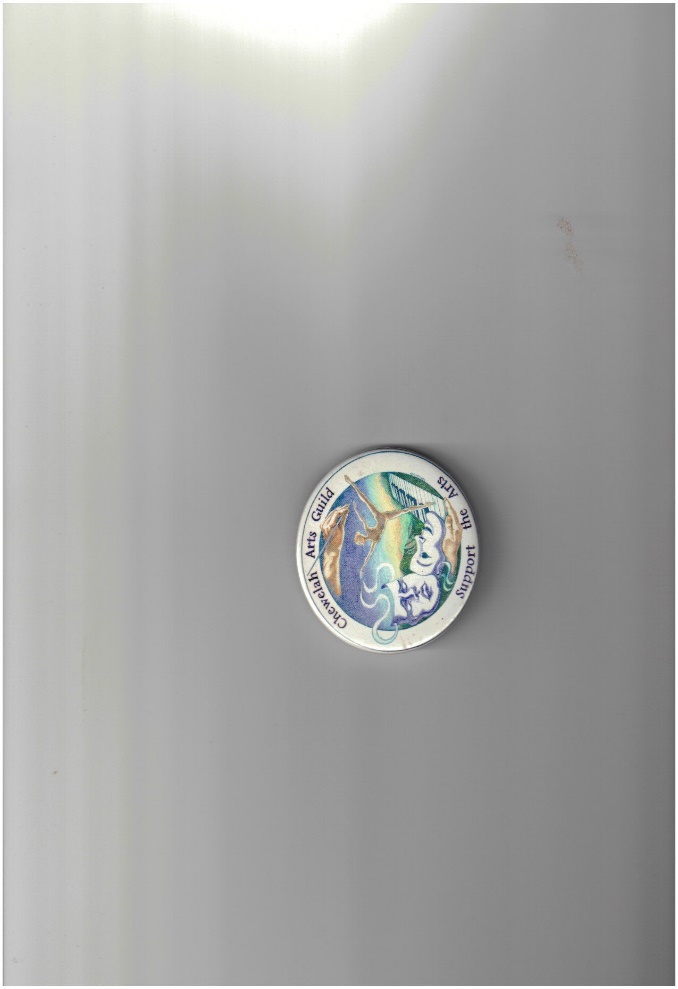 September 19, 2017Meeting called to order by President Kay Lupton at 5:30 pm, Northeast Washington Health Conference Center. 
CORRESPONDENCE: Letter from 49° North with 10 tickets in support of Music on the Mountain. MINUTES: August 15, 2017 minutes approved as written. MSP.  TREASURER’S REPORT:  Approved as printed. Balances: Checking - $37,372.93; Savings - $1,744.04, CD-$5,637.06. MSP.  COMMITTEE REPORTS: Light Up the Park shared events for Light Up the Park on October 28, 3-8 pm – Games, Food Vendors, Center Stage entertainment with music, Stagetime, Fire Dancer, Entrance flotilla Night at the Museum, Haunted House for kiddies, Flotilla, Pumpkin Line-Up.. Guinness application is still pending. Inquiry about sponsorship has been received from Safeway/Albertsons thanks to Terri Wicks, Chewelah Safeway Mgr. Application for Commissioner’s Hotel /Motel Tax was sent. Signup sheet circulated. Pecha Kucha: September 20, 7pm at Quartzite Brewery. Four PechaKucha Nights will occur in the coming year per contract with PechaKucha International. Facebook Committee of Kay, Diane E., Susanne, & Rey will meet soon. PACA: Tom reported there is a push to get facility ready for November presentations. Civic Center Work:  Work is completed at the civic center with the exception of some painting which is dependent on the special paint to arrive. Fifteen people participated in the work project. Music on the Mountain: A complete written report was given by Robert Nien with discussion following re parking, risers (see attached).Art in the Schools:  Candy reported Art would be most advantageous to upper elementary, grades 4-6 on Thursdays from 3½-4 hours (4 classrooms). Pencil drawing would be good along with other media. Membership is currently at 109 members.   Branding:  Guidelines were sent out and article in newspaper previously. After discussion the branding committee will bring back a suggested process to the Guild. Calendar: Kay asked if the Guild wanted to place CAG events on Lions Club calendar. MSP to list Arts Guild meetings on calendar but not events. Quilt Show will be placed on October agenda for dialogue. No decision on use of tickets from 49° North at this time. DATES TO REMEMBER: September 20 – Pecha KuchaOctober 12 -Rainbow Grants October 28 – Light Up the ParkDecember 3 – Joy to the World ConcertMeeting Adjourned at 7:00 pm. Respectfully, Judy BeanMembers present: Kay Lupton; Tom Bristol; John Grumbach; Leslie Kristianson; Candy Kristovich; Dawn McClain;  Bill Lupton; Robert Nien; Ed Broberg; Diane Evans; Susanne Griepp; Bonnie Cazier;  Diane Kinzler; Judy Bean. Music on the Mountain Survey Results, 201772      Surveys returned (91 last year)Place	of Residence on Survey30	Chewelah10	Colville4	Deer Lake3	Addy3	Kettle Falls3	Metaline/Ione2	Blue Creek2	Clayton2	Deer Park2	Grapevine, Texas1	Houston, TexasOnion Creek, Rice, Creek Rice, Summit ValleySan Antonio, Texas Scottsdale, Arizona Loon Lake Spokane Whidbey Island Tri-Cities Buffalo, NY22      More than 50 Miles away (# of people listed on survey)16      Overnight stay	0       Motel or B&B stay31      Number of nights stayed	18      Family or friends stayHow do you hear about Arts Guild Events?44 Newspaper	7 Radio40 People	4 Website21 FlyersWould also like to hear about CAG by:9 Email2 Facebook2 Other social media"How could MOM be improved comments: About eventEncore wouldn't hurt - end upbeat. Enjoyed, good sound.An encore - didn't get one this time.Serve beer/wine/snacks prior to eventHave the symphony play twice a yearHave it more than once a yearDo more than once a yearMore oftHow about an operetta?Teach a little about each instrument to educate the kidsThank you! It's wonderful!Great performanceIt was wonderful!It was excellentIt was lovelyDo it again!It's perfectIt was tops today - very enjoyable It really is beyond fabulous!About ParkingMaybe more parkingSince parking winds up on the road, perhaps a bus to being people Better ParkingParking - other than that the event is always excellent better parking Parking Better parkingAbout seating and viewingIs it possible to arrange seating sideways along the length of the hall, so we can better see the musicians?More risers for the SymphonyVenue where tiered seating or raised performers were possible Have orchestra up just a bit (stage) Have orchestra raised up on a stageRisers for the symphony so more people in audience could see musicians (New) Volunteers with contact info - 3Margie Dunham	dunham 123 @yahoo.com      Plays, concertsCynthia Dotson Sierlio        dotsonmusic(q),vahoo.com     Whatever is needed Nancy L. Riley, lone 509-442-3620